VDOE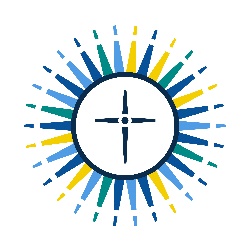 Office of Catholic SchoolsAdditional EndorsementCheck ListADDITIONAL ENDORSEMENT REQUIREMENTS: *Each Endorsement has different requirements. You must contact Rosemarie Burrill for specific requirements.Check which type of Endorsement you are requesting:Virginia Approved Teacher Preparation Program: Reciprocity: Testing:  Course by Course Transcript Review:  
**Include this checklist with your final license packet and mail to:Office of Catholic SchoolsRosemarie Burrill7800 Carousel Lane Richmond, VA 23294Teacher’s Name: Teacher’s School Email: Principal Signature:Teacher Signature:Date:      Date:      